      1. Listen and number	   Look and write. 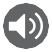 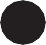 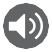 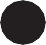 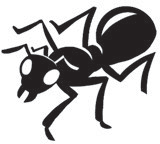 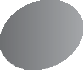 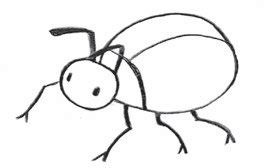 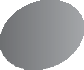 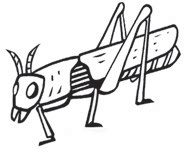 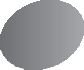 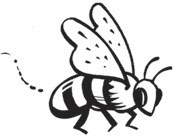 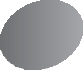 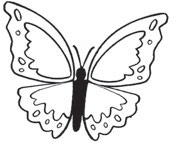 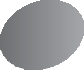 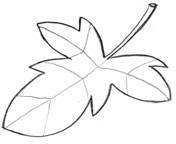 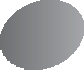 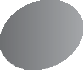 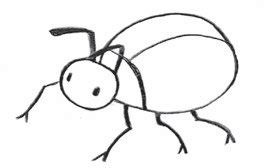 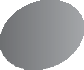 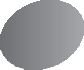 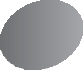 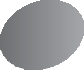 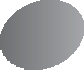      3. Read and circle.  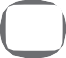 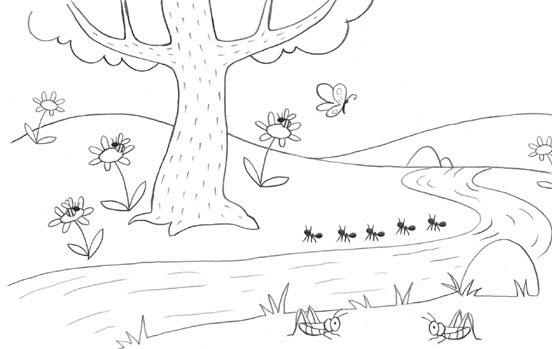 I can see a grasshopper / butterfly. It can fly.There are 5 ants / bees.There are 3 beetles / bees on the flowers.There are 2 grasshoppers / beetles in the grass.      4. Write the words:       5. Read and ✓ or ✗. 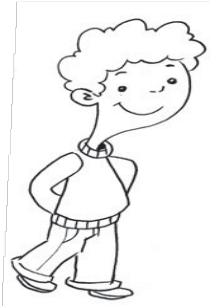 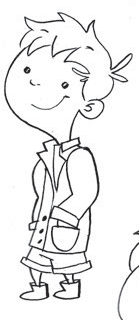 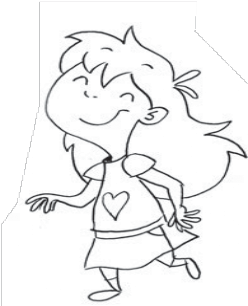 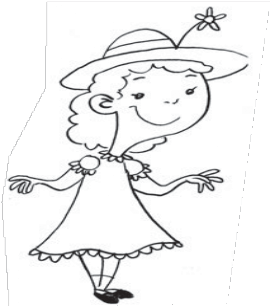 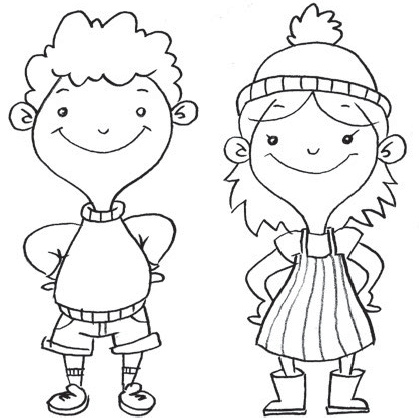 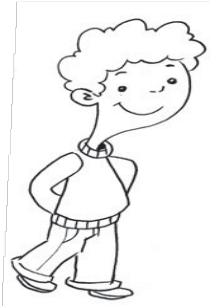 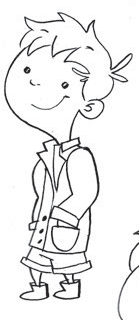 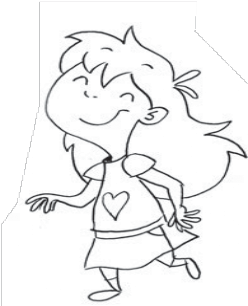 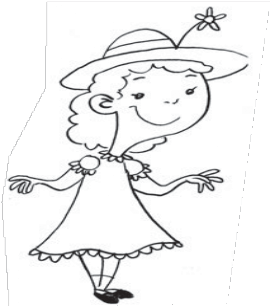 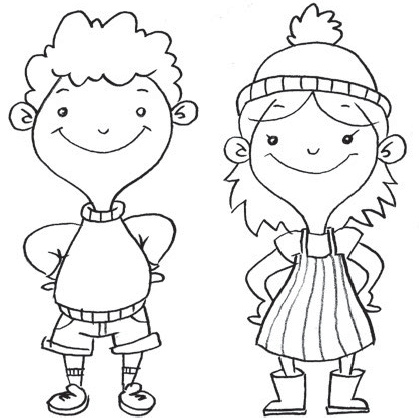 1	2	34	1 I’m wearing shorts.I’m wearing a skirt.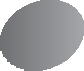 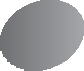 I’m wearing a jacket.I’m wearing a dress.      6. Look and write. I’m wearing a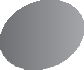 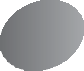 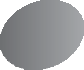 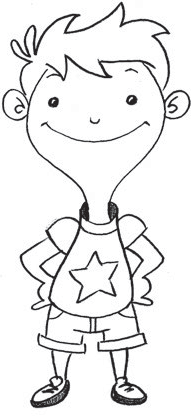 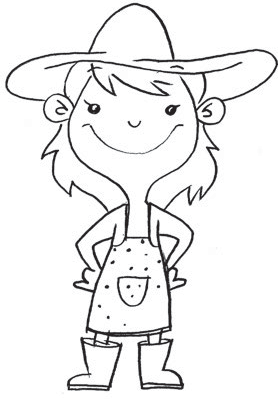 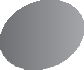 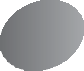 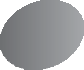 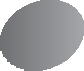 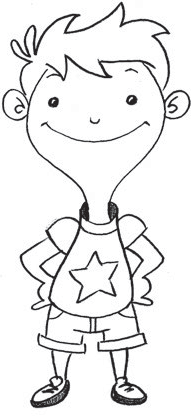 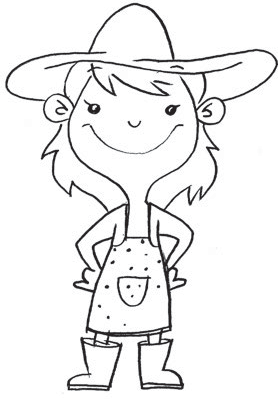 h      and adr         .I’m wearingb      t    .I’m wearing aT-s _ _ _ _                 and (5) sh           s.